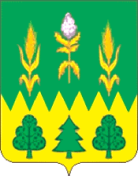 РОССИЙСКАЯ ФЕДЕРАЦИЯОРЛОВСКАЯ ОБЛАСТЬАДМИНИСТРАЦИЯ ДМИТРОВСКОГО РАЙОНАПОСТАНОВЛЕНИЕ________________	№ _____          г. ДмитровскО проведении открытого аукциона по продаже муниципального имущества, находящегося в муниципальной собственности Дмитровского района Орловской областиРуководствуясь Федеральным законом «Об общих принципах организации местного самоуправления в Российской Федерации» от 06.10.2003 №131-ФЗ, Федеральным законом от 21.12.2001 №178-ФЗ «О приватизации государственного и муниципального имущества», Положением об организации и проведении продажи государственного или муниципального имущества в электронной форме, утвержденным постановлением Правительства Российской Федерации от 27 августа 2012 года № 860, Положением об отдельных правоотношениях, связанных с приватизацией муниципального имущества муниципального образования Дмитровский район Орловской области, утвержденным решением Дмитровского районного Совета народных депутатов от 23.08.2021 года №10-РС/65, Решением Дмитровского районного Совета народных депутатов от 29.06.2023 года №1-РС/26 «О внесении изменений и дополнений в решение Дмитровского районного Совета народных депутатов от 26.01.2023г. №6-РС/21 «О прогнозном плане приватизации муниципального имущества Дмитровского района на 2023 год», администрация Дмитровского района постановляет:1. Объявить аукцион по продаже муниципального имущества Казны Дмитровского района Орловской области открытого по составу участников и форме подачи предложений о цене: Лот 1 - помещение, назначение: нежилое, этаж № 1, общей площадью 15,7 кв.м., адрес: Орловская область, Дмитровский район, г. Дмитровск, ул. Советская, д. 120а, пом. 4, кадастровый номер 57:07:0050212:242. Обременения имущества: отсутствуют. Установить начальную цену продажи имущества в размере: 135 000,00 (сто тридцать пять тысяч рублей 00 копеек) рублей с учетом НДС 20 %, 112 500,00 (сто двенадцать тысяч рублей 00 копеек) рублей без учета НДС 20%.Начальная цена продажи определена на основании отчета № 1103/2023 об оценке рыночной стоимости объекта права, выполненного частнопрактикующим оценщиком Медведевым С.Л., от 23.06.2023 г.Размер задатка установить в размере 10% от начальной цены продажи, шаг аукциона - 5% от начальной цены продажи. 2. Отделу по управлению муниципальным имуществом Дмитровского района (Абрамова В.И.) осуществить необходимые действия по исполнению настоящего постановления.3. Настоящее постановление вступает в силу со дня его подписания, подлежит размещению на официальном сайте администрации Дмитровского района, на официальном сайте Российской Федерации для размещения информации о проведении торгов www.torgi.gov.ru в информационно-телекоммуникационной сети «Интернет».Глава Дмитровского района							  С. А. Козин